Bajka  Ekologiczne zasady Kolorowanki: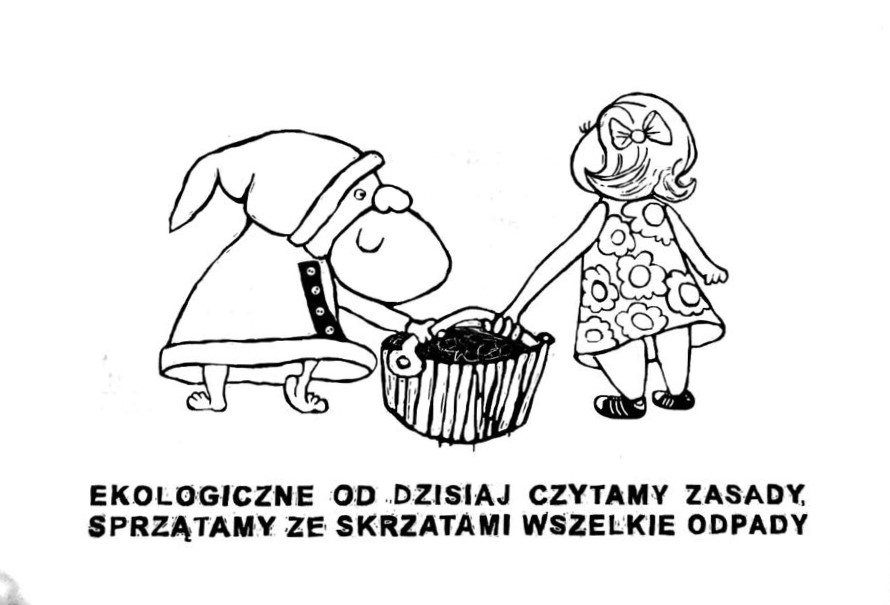 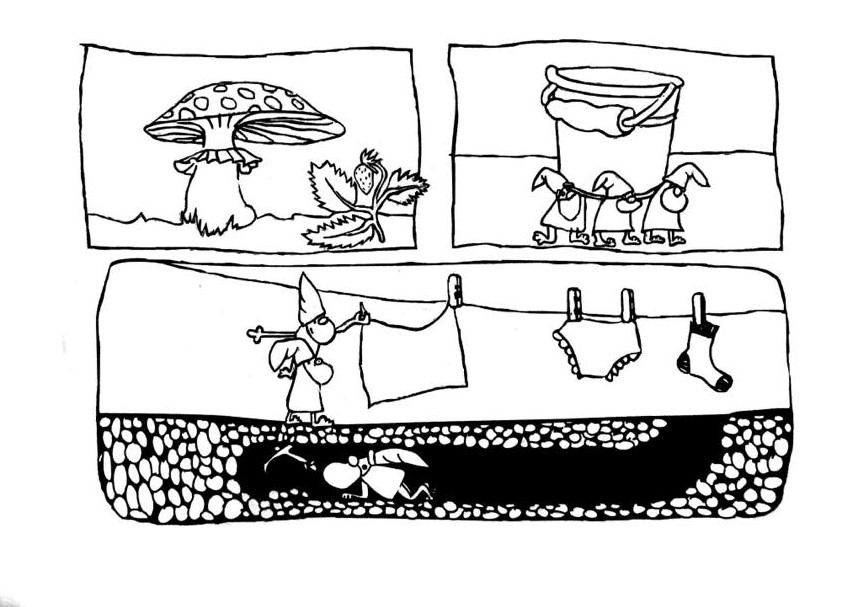 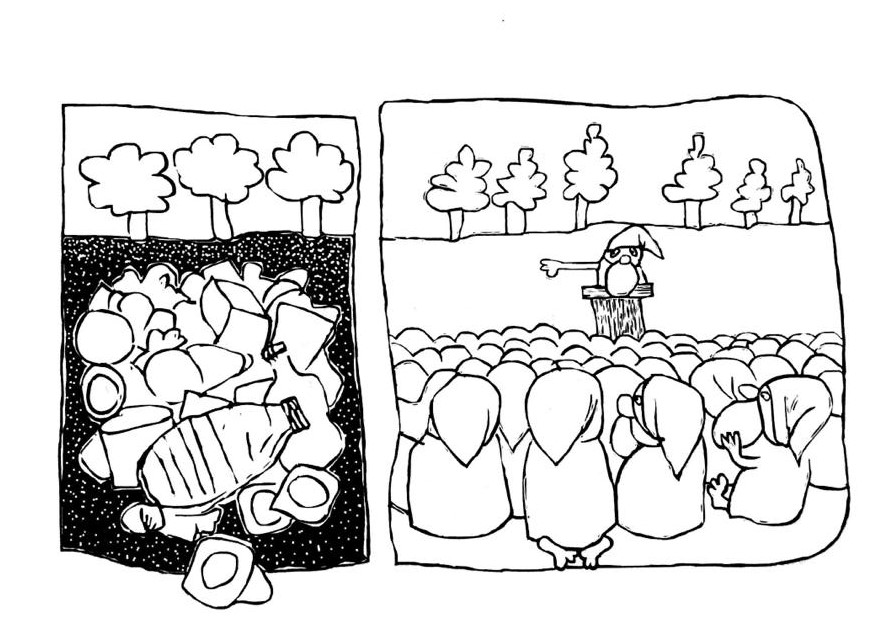 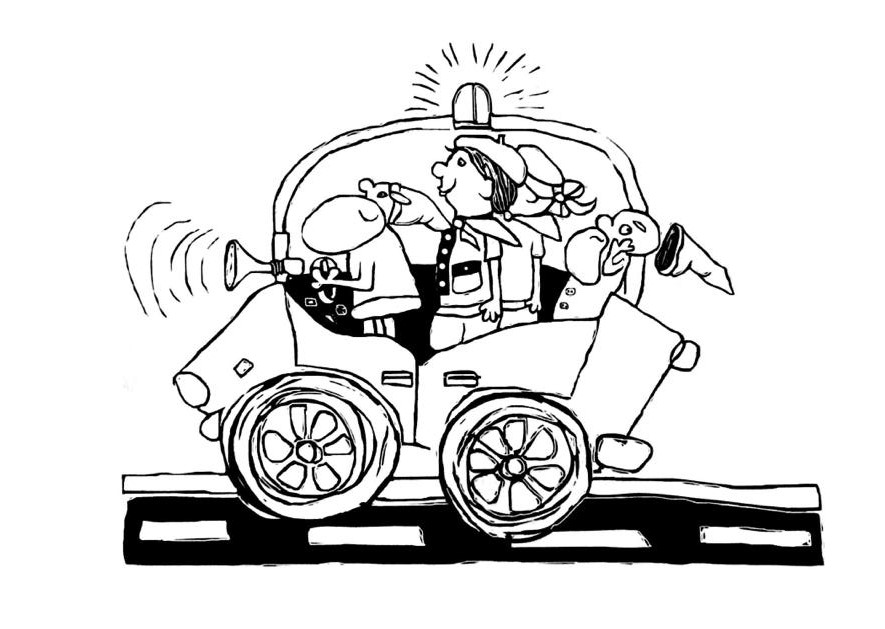 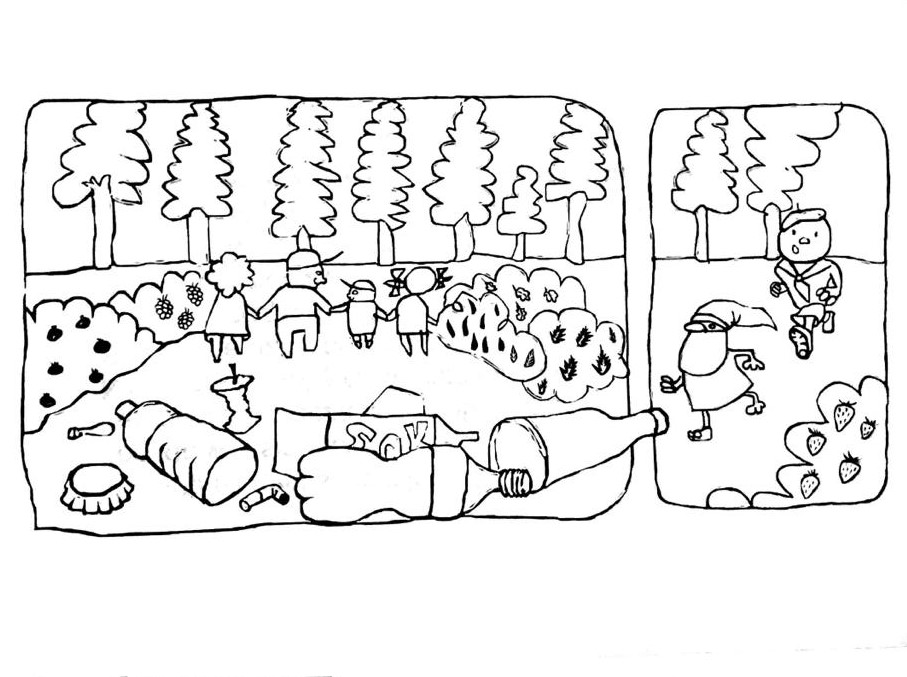 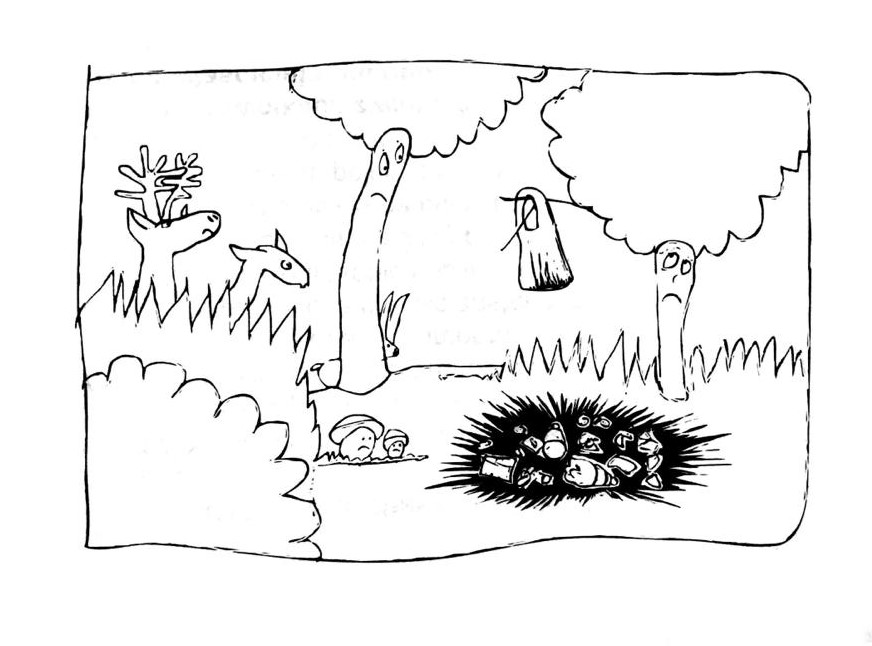 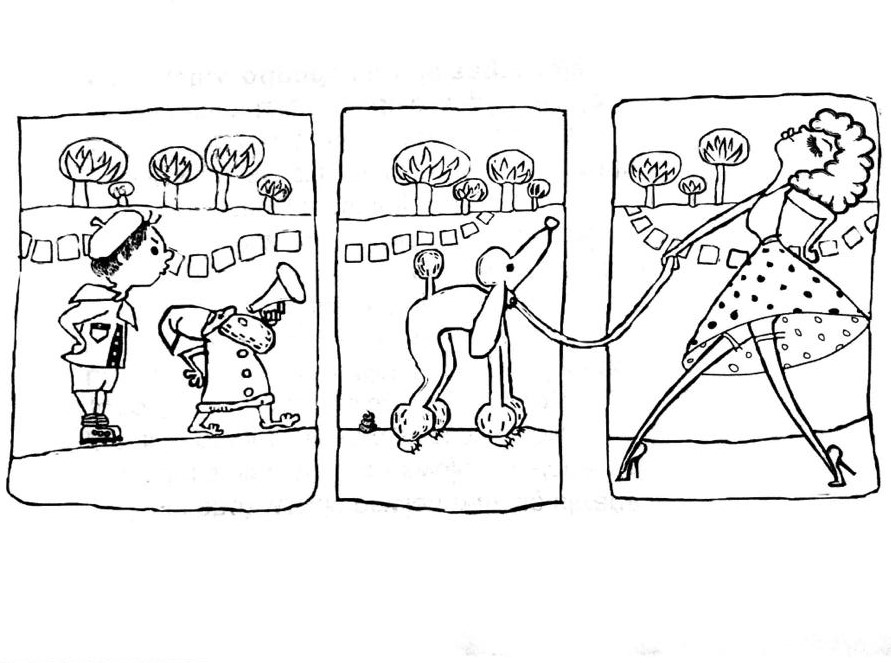 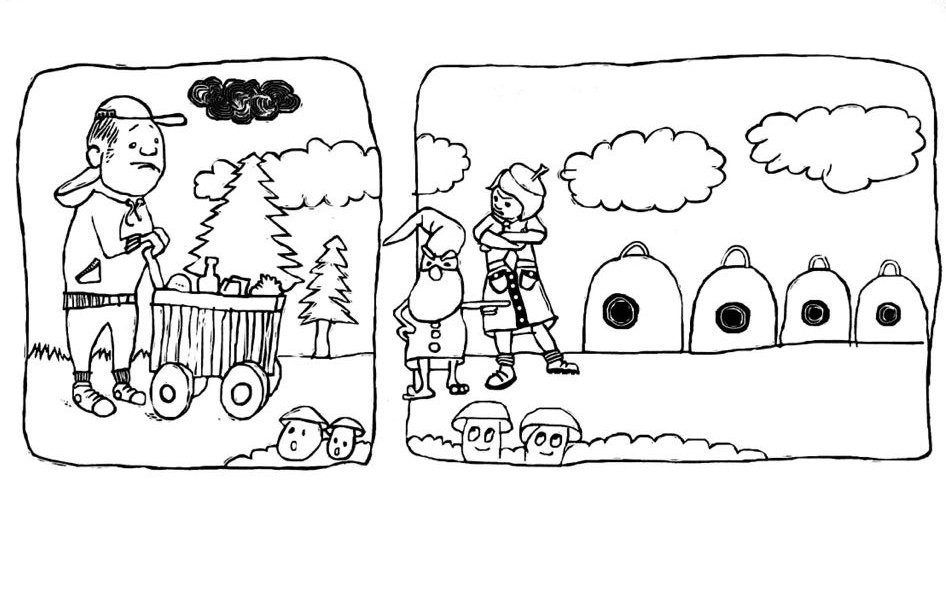 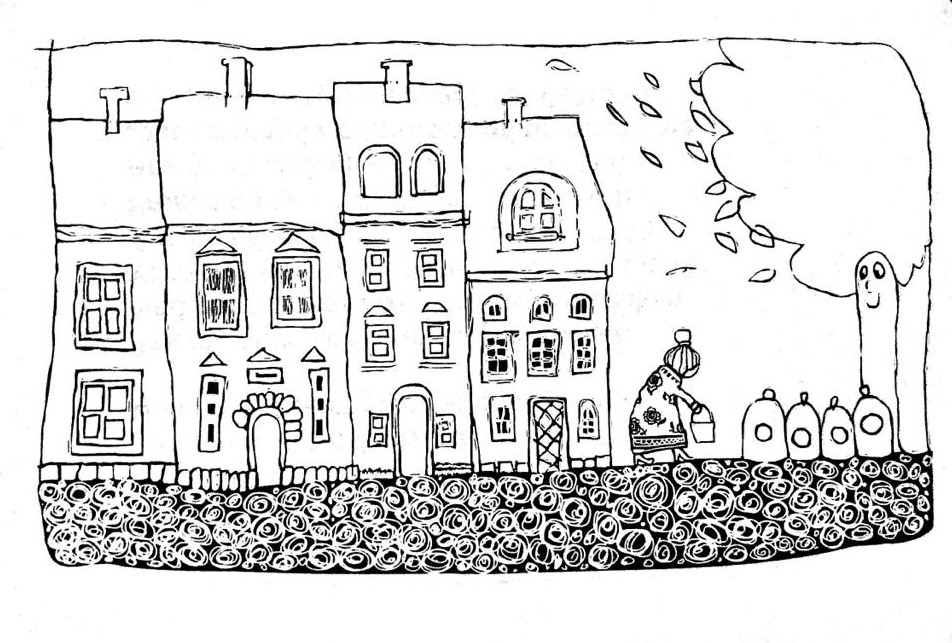 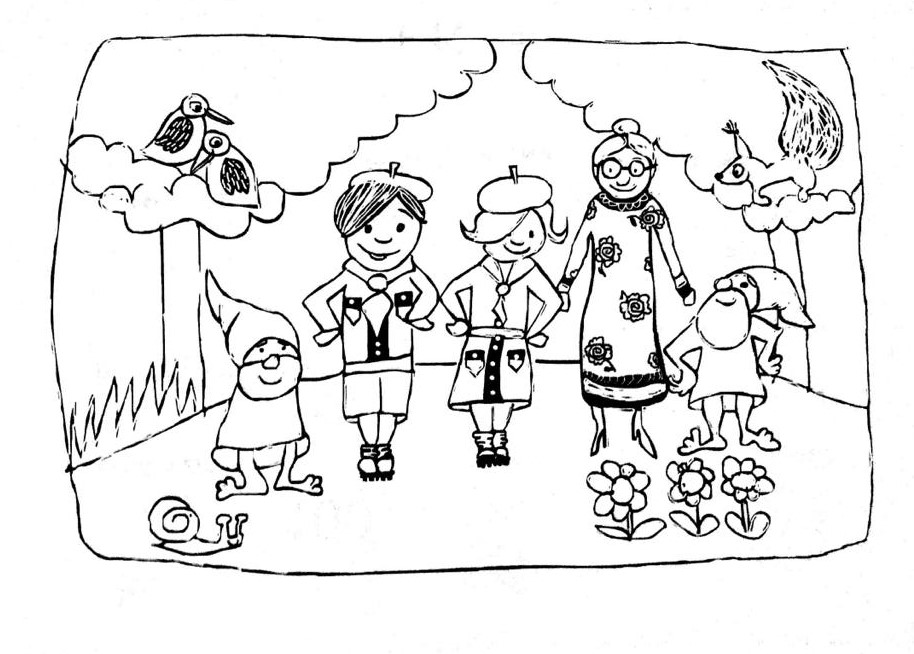 